みやざき産業人材認定証発行申請書　年　　　月　　　日宮崎大学長　　鮫島  浩 殿下記のとおり申請いたします。（注）＊欄は記入しないこと。※必要事項を記入後、木花キャンパス 福利施設棟3階の「宮崎大学産学・地域連携課　地域人材係」までご提出ください。※提出の際には、「成績証明書」「チェックシート」と一緒にご提出ください。※本申請に関する問い合わせは、下記までお願いいたします。　　　【宮崎大学 産学・地域連携課 地域人材係】TEL　：0985-58-7250E-Mail：coc@of.miyazaki-u.ac.jpみやざき産業人材認定証 チェックシート下記に示す表に従って、所定の9単位を取得しているかご確認ください。表中の3つのブロックにおいて、✓もしくは取得科目名を記述してください。右端にある「単位数」のすべてのチェックボックスに✓できれば、みやざき産業人材認定証 授与の対象となります。※「対象科目」については、URL or QRコード先 下段の【各校 対象科目についてはこちら】より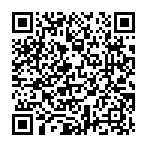 ご確認ください。　https://www.miyazaki-u.ac.jp/meister/certificate/ ①「地域キャリアデザイン」「地域産業入門」の単位は取得していますか？　もしくは対象科目の単位を取得していますか？　※産業人材認定証取得において、「地域キャリアデザイン」もしくは「地域産業入門」の単位取得は必須です。②選択科目の単位は、４単位取得していますか？③インターンシップの単位は、1単位取得していますか？みやざき産業人材認定証 チェックシート　～記述例～下記に示す表に従って、所定の9単位を取得しているかご確認ください。表中の3つのブロックにおいて、✓もしくは取得科目名を記述してください。右端にある「単位数」のすべてのチェックボックスに✓できれば、みやざき産業人材認定証 授与の対象となります。※「対象科目」については、URL or QRコード先 下段の【各校 対象科目についてはこちら】よりご確認ください。　https://www.miyazaki-u.ac.jp/meister/certificate/ ①「地域キャリアデザイン」「地域産業入門」の単位は取得していますか？　もしくは対象科目の単位を取得していますか？　※産業人材認定証取得において、「地域キャリアデザイン」もしくは「地域産業入門」の単位取得は必須です。②選択科目の単位は、４単位取得していますか？③インターンシップの単位は、1単位取得していますか？申請No.＊＊発行No.申請者ﾌﾘｶﾞﾅ氏　名申請者所属する大学・高専の学籍番号申請者所属校申請者所属学部・学科申請者電話番号申請者E-Mail※書類の不備等で直接ご連絡することがあります。必ず申請者本人と連絡が取れる連絡先を記入して下さい。※書類の不備等で直接ご連絡することがあります。必ず申請者本人と連絡が取れる連絡先を記入して下さい。※書類の不備等で直接ご連絡することがあります。必ず申請者本人と連絡が取れる連絡先を記入して下さい。※書類の不備等で直接ご連絡することがあります。必ず申請者本人と連絡が取れる連絡先を記入して下さい。※書類の不備等で直接ご連絡することがあります。必ず申請者本人と連絡が取れる連絡先を記入して下さい。備考許可日　＊　　　年　　　月　　　日区分認定証科目産業人材認定証対象科目単位数共通科目□地域キャリアデザイン□地域産業入門□４単位７産業分野　選択科目食品□亜熱帯薬食資源学□薬食同源学入門□４単位７産業分野　選択科目ICT□地域で成長するICT企業□ICTの地域活用□プレゼンテーションスキルアップ論□データサイエンス入門□４単位７産業分野　選択科目医療福祉□健幸予防医学□健康な暮らしを科学する□４単位７産業分野　選択科目エネもの□生活デザイン・ものづくり概論□製品開発・ものづくり概論□エネルギー・ものづくり概論□４単位７産業分野　選択科目国際観光□国際プロジェクトの企画と実践□日向神話と神楽□４単位７産業分野　選択科目公務員教員□地方自治と行政□実践的地域マネジメント論□「短歌県みやざき」ことばの力と牧水入門□ローカリズム論□４単位７産業分野　選択科目起業□ベンチャー・プランニング論□地域起業・事業創造論□４単位共通科目インターンシップ科目□1単位以上区分認定証科目産業人材認定証対象科目単位数共通科目☑地域キャリアデザイン□地域産業入門宮崎の産業と産学・地域連携☑４単位７産業分野　選択科目食品□亜熱帯薬食資源学□薬食同源学入門ベンチャービジネス入門☑４単位７産業分野　選択科目ICT□地域で成長するICT企業□ICTの地域活用☑プレゼンテーションスキルアップ論□データサイエンス入門ベンチャービジネス入門☑４単位７産業分野　選択科目医療福祉□健幸予防医学□健康な暮らしを科学するベンチャービジネス入門☑４単位７産業分野　選択科目エネもの□生活デザイン・ものづくり概論□製品開発・ものづくり概論□エネルギー・ものづくり概論ベンチャービジネス入門☑４単位７産業分野　選択科目国際観光□国際プロジェクトの企画と実践□日向神話と神楽ベンチャービジネス入門☑４単位７産業分野　選択科目公務員教員□地方自治と行政□実践的地域マネジメント論□「短歌県みやざき」ことばの力と牧水入門□ローカリズム論ベンチャービジネス入門☑４単位７産業分野　選択科目起業□ベンチャー・プランニング論□地域起業・事業創造論ベンチャービジネス入門☑４単位共通科目インターンシップ科目学外研修☑1単位以上